СОВЕТ ДЕПУТАТОВ муниципального образования Чёрноотрожский сельсовет Саракташского района оренбургской областиЧЕТВЕРТЫй созывР Е Ш Е Н И Еочередного тридцать четвертого заседания Совета депутатов Чёрноотрожского сельсовета Саракташского района Оренбургской области четвертого созыва28.09.2023                                    с. Черный Отрог                                       № 221Об утверждении Положения о порядке предоставления служебных жилых помещений специализированного жилищного фонда муниципального образования Чёрноотрожский сельсовет Саракташского района Оренбургской областиНа основании Федерального закона от 06.10.2003 № 131-ФЗ «Об общих принципах организации местного самоуправления в Российской Федерации», Жилищного кодекса Российской Федерации, статьи 5 Устава муниципального образования Чёрноотрожский сельсовет Саракташского района Оренбургской областиСовет депутатов Чёрноотрожского сельсоветаРЕШИЛ:1. Утвердить Положение о порядке предоставления служебных жилых помещений специализированного жилищного фонда муниципального образования Чёрноотрожский сельсовет Саракташского района Оренбургской области  согласно приложению к настоящему решению.2. Утвердить Перечень категорий граждан, которым могут быть предоставлены служебные жилые помещения специализированного жилищного фонда муниципального образования Чёрноотрожский сельсовет Саракташского района Оренбургской области, согласно приложению № 1 к Положению о порядке предоставления служебных жилых помещений специализированного жилищного фонда муниципального образования Чёрноотрожский сельсовет Саракташского района Оренбургской области.3. Настоящее решение вступает в силу после дня его опубликования в информационном бюллетене «Чёрноотрожский сельсовет», подлежит размещению на официальном сайте муниципального образования Чёрноотрожский сельсовета Саракташского района Оренбургской области.4. Контроль за исполнением настоящего решения возложить на постоянную комиссию Совета депутатов сельсовета по бюджетной, налоговой и финансовой политике, собственности и экономическим вопросам, торговле и быту (Макаев И.Р.).Приложение к решению Совета депутатов Чёрноотрожского  сельсовета Саракташского района Оренбургской области от 28.09.2023    № 221Положение о порядке предоставления служебных жилых помещений специализированного жилищного фонда муниципального образования Чёрноотрожский сельсовет Саракташского района Оренбургской области (далее - Положение)1.Общие положения1.1. Настоящим Положением устанавливается порядок предоставления служебных жилых помещений специализированного жилищного фонда муниципального образования Чёрноотрожский сельсовет Саракташского района Оренбургской области.1.2. Служебные жилые помещения специализированного жилищного фонда муниципального образования Чёрноотрожский сельсовет Саракташского района Оренбургской области предназначены для проживания граждан в связи с характером их трудовых отношений с администрацией Чёрноотрожского сельсовета Саракташского района Оренбургской области, муниципальными учреждениями и другими организациями, учреждениями и ведомствами, находящимися на территории Чёрноотрожского сельсовета, обеспечивающими жизнедеятельность поселения, а также в связи с прохождением службы и избранием на выборные должности в органы местного самоуправления Чёрноотрожского сельсовета Саракташского района Оренбургской области.1.3. Включение жилых помещений в специализированный жилищный фонд с отнесением таких помещений к служебным и исключение из указанного фонда осуществляются на основании Постановления администрации Чёрноотрожского сельсовета Саракташского района Оренбургской области.1.4. Отнесение жилых помещений к служебным не допускается, если жилые помещения заняты по договорам социального найма, в установленном законом порядке признаны аварийными или непригодными для проживания, а также, если имеется иное обременение прав на это имущество.1.5. К служебным жилым помещениям относятся отдельные квартиры. Не допускается выделение под служебное жилое помещение комнат в квартирах, в которых проживает несколько нанимателей и (или) собственников жилых помещений. Под служебные жилые помещения в многоквартирном доме могут использоваться как все квартиры такого дома, так и часть квартир в этом доме. 1.6. Отказ в отнесении жилого помещения к служебным жилым помещениям допускается в случае несоответствия жилого помещения требованиям, предъявляемым к этому виду жилых помещений.1.7. Использование служебного жилого помещения допускается только после отнесения жилого помещения к служебным жилым помещениям.1.8. Регистрация граждан, заселяемых в служебные жилые помещения специализированного жилищного фонда Чёрноотрожского сельсовета Саракташского района Оренбургской области осуществляется в соответствии с законодательством Российской Федерации.1.9. Плата за жилое помещение и коммунальные услуги, предоставляемые в служебных жилых помещениях, производится в соответствии с Положением о расчете размера платы за пользование жилым помещением (платы за наем) для нанимателей жилых помещений по договорам социального найма и договорам найма жилых помещений государственного или муниципального жилищного фонда муниципального образования Чёрноотрожский сельсовет Саракташского района Оренбургской области.1.10. Вопросы, не урегулированные настоящим Положением, решаются в соответствии с действующим законодательством.1.11. Служебные жилые помещения не подлежат отчуждению (за исключением случаев, предусмотренных федеральными законами и принятыми в соответствии с ними муниципальными правовыми актами Серебрянского сельского поселения), передаче в аренду, внаем, за исключением передачи таких помещений по договорам найма служебных жилых помещений.2. Основания, условия и срок предоставления служебных жилых помещений2.1. Основания, условия и срок предоставления служебных жилых помещений определяются Жилищным кодексом Российской Федерации и иными нормативными правовыми актами.2.2. Категории граждан, которым предоставляются служебные жилые помещения, установлены в приложении № 1 к настоящему Положению настоящего решения.2.3. Служебные жилые помещения предоставляются гражданам на основании Постановления администрации Чёрноотрожского сельсовета Саракташского района Оренбургской области по заявлению граждан, если они являются муниципальными служащими, либо работниками администрации Чёрноотрожского сельсовета Саракташского района Оренбургской области или по письменному ходатайству их работодателей.2.4. При необходимости обеспечения служебным жилым помещением приглашаемого специалиста, в трудоустройстве которого имеется особая потребность, работодатель (руководитель учреждения) направляет ходатайство главе муниципального образования Чёрноотрожский сельсовет Саракташского района Оренбургской области, в котором обосновывает необходимость привлечения указанного специалиста.2.5. Договор найма служебного жилого помещения заключается на период трудовых отношений, прохождения службы либо нахождения на выборной должности в письменной форме.2.6. Прекращение трудовых отношений либо истечение срока пребывания на выборной должности, а также увольнение со службы являются основанием прекращения договора найма служебного жилого помещения. Договор найма служебного жилого помещения может быть расторгнут в любое время по соглашению сторон.Наниматель служебного жилого помещения в любое время может расторгнуть договор найма служебного жилого помещения.Договор найма служебного жилого помещения может быть расторгнут в судебном порядке по требованию наймодателя, при неисполнении нанимателем и проживающими совместно с ним членами его семьи обязательств по договору найма служебного жилого помещения, а также в иных случаях, предусмотренных законодательством Российской Федерации.Договор найма служебного жилого помещения прекращается в связи с утратой (разрушением) такого жилого помещения или по иным основаниям, предусмотренным Жилищным кодексом Российской Федерации.2.7. Наймодатель по договорам найма служебных жилых помещений вправе требовать у работодателей, работникам (сотрудникам) которых предоставлены служебные жилые помещения, подтверждения факта продолжения или прекращения трудовых отношений с этими работниками.2.8. Работодатели обязаны в течение 10 дней в письменной форме информировать наймодателя о прекращении трудовых отношений с их работником, которому предоставлялось служебное жилое помещение. 2.9. В случаях расторжения или прекращения договоров найма служебных жилых помещений гражданин и члены его семьи, совместно проживающие с ним, должны освободить жилые помещения, которые они занимали по данным договорам. В случае отказа освободить такие жилые помещения указанные граждане подлежат выселению в судебном порядке без предоставления других жилых помещений, за исключением случаев, предусмотренных Жилищным кодексом Российской Федерации.2.10. Не могут быть выселены из служебных жилых помещений без предоставления других жилых помещений категории граждан, указанные в пункте 2 статьи 103 Жилищного кодекса Российской Федерации.3. Порядок предоставления служебных жилых помещений3.1. Для рассмотрения вопроса предоставления по договору найма служебного жилого помещения гражданам необходимо представить в администрацию Чёрноотрожского сельсовета Саракташского района Оренбургской области  следующие документы:- личное заявление, подписанное всеми совершеннолетними членами семьи;- копии документов, удостоверяющих личность заявителя и личность каждого из членов семьи;- копии документов, подтверждающих семейные отношения заявителя (копию свидетельства о рождении, копию свидетельства о браке);- ходатайство организации, где работает гражданин, о предоставлении служебного жилого помещения;- копии трудовой книжки и трудового договора, заключенного между гражданином и организацией, заверенные данной организацией.3.2. Решения о предоставлении гражданам служебных жилых помещений принимаются главой муниципального образования Чёрноотрожский сельсовет Саракташского района Оренбургской области и оформляются в виде постановления. Постановление о предоставлении служебного жилого помещения является основанием для заключения договора найма служебного жилого помещения. 3.3. Самовольное переселение из одного служебного жилого помещения в другое, а также заселение лиц, не включенных в договор найма служебного жилого помещения, без согласия Наймодателя не допускаются.3.4. Освободившиеся служебные жилые помещения заселяются в порядке, установленном настоящим Положением.4. Пользование служебным жилым помещением по договору найма4.1 Права и обязанности нанимателя служебного жилого помещения и членов его семьи, а также права и обязанности наймодателя регламентируются типовым договором найма служебного жилого помещения, утвержденным постановлением Правительства Российской Федерации от 26.01.2006  № 42 «Об утверждении Правил отнесения жилого помещения к специализированному жилищному фонду и типовых договоров найма специализированных жилых помещений».              Приложение № 1 к Положению                                     о порядке предоставления служебных жилых                                                                       помещений специализированного жилищного                       фонда муниципального образования                                               Чёрноотрожский сельсовет Саракташского районаОренбургской областиПеречень категорий граждан, которым могут быть представлены служебные жилые помещения в специализированном жилищном фонде муниципального образования Чёрноотрожский сельсовет Саракташского района Оренбургской области1. Гражданам, избранным на выборную должность в орган местного самоуправления муниципального образования Чёрноотрожский сельсовет Саракташского района Оренбургской области.2. Гражданам, занимающим муниципальные должности в органах местного самоуправления муниципального образования Чёрноотрожский сельсовет Саракташского района Оренбургской области, а также работникам муниципальных учреждений поселения.3. Руководителям и специалистам, осуществляющим трудовую деятельность на территории муниципального образования Чёрноотрожский сельсовет Саракташского района Оренбургской области в образовательных, медицинских учреждениях, а также в учреждениях культуры.4. Сотрудникам органов внутренних дел в соответствии с Федеральным законом  от 07.02.2011 № 3-ФЗ «О полиции».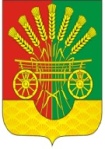 Председатель Совета депутатов сельсоветаГлава муниципального образования ___________ Г.Х. Валитов__________  О.С. ПонамаренкоРазослано:Разослано:КУМИ, депутатам, прокуратуре района, администрации Чёрноотрожского сельсовета, официальный сайт, в дело 